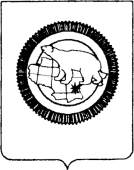 ДЕПАРТАМЕНТ ОБРАЗОВАНИЯ, КУЛЬТУРЫ И МОЛОДЁЖНОЙ ПОЛИТИКИЧУКОТСКОГО АВТОНОМНОГО ОКРУГАул. Беринга, д. . Анадырь, Чукотский автономный округ, 689000,Е-mail: borodin@anadyr.ru; факс: 2-44-76; телефон: 6-22-76, 6-25-96, 6-04-70, 6-05-51Уважаемые  коллеги!	В связи с выявляемыми нарушениями законодательства Российской Федерации  о благотворительной деятельности, в дополнение к письму от 06.11.2015 № 01-07/2979, Департамент образования, культуры и молодёжной политики Чукотского автономного округа поясняет следующее.	Согласно Федеральному закону от 29 декабря 2012 года № 273-ФЗ «Об образовании в Российской Федерации»:1.  Обеспечение государственных гарантий реализации прав на получение общедоступного и бесплатного дошкольного, начального, основного и среднего общего образования, а также дополнительного образования детей в муниципальных образовательных организациях осуществляется посредством предоставления субвенций местным бюджетам, (включая расходы на оплату труда,  приобретение учебников и учебных пособий,  средств обучения, игр, игрушек)  в  соответствии с нормативами, определяемыми органами государственной власти субъектов Российской Федерации.2. Обеспечение содержания зданий, и сооружений муниципальных образовательных организаций, обустройство прилегающих к ним территорий отнесено законодательством к полномочиям органов местного самоуправления муниципальных районов и городских округов, осуществляющих управление в сфере образования. Таким образом, дополнительное привлечение материальных и денежных средств родителей (законных представителей) обучающихся на функционирование и развитие учреждения, осуществление образовательного процесса, в том числе на приобретение предметов хозяйственного пользования, обустройство интерьера, проведение ремонтных работ, различные виды доплат работникам учреждения и другие нужды, по инициативе образовательной организации или его работников является противозаконным.Передача образовательным организациям имущества граждан, их денежных средств, выполнение работ, предоставление услуг, оказание иной поддержки может осуществляться только в рамках благотворительной деятельности, в соответствии с требованиями Федерального закона от 11 августа 1995 года № 135-ФЗ «О благотворительной деятельности и благотворительных организациях».Конституцией Российской федерации, Федеральным законом от 29 декабря 2012 года № 273-ФЗ «Об образовании в Российской Федерации» гарантировано право на общедоступность и бесплатность  дошкольного, основного общего и среднего профессионального образования в государственных и муниципальных учреждениях.За совершение нарушений или ограничений права на получение общедоступного и бесплатного образования, принципа добровольности привлечения денежных средств должностные и юридические лица привлекаются к административной ответственности по части 1 статьи 5.57 Кодекса об административных правонарушениях с наложением административного штрафа в размере от 30 до 200 тысяч рублей в зависимости от субъекта правонарушений.Совершение правонарушения должностным лицом, ранее подвергнутым административному наказанию за аналогичное правонарушение влечёт дисквалификацию на срок от одного года до двух лет (ст.5.57 КоАП).На основании подпункта «а» пункта 2 постановления Правительства РФ от 10.07.2013 г. № 582 «Об утверждении Правил размещения на официальном сайте образовательной организации в информационно-телекоммуникационной сети «Интернет» и обновления информации об образовательной организации»  информация о поступлении финансовых и материальных средств, в том числе и добровольных пожертвований, и об их расходовании по итогам финансового года, должна быть размещена на официальном сайте образовательной  организации.В тоже время отдельными организациями, осуществляющими образовательную деятельность, несмотря на поступление в организацию добровольных пожертвований со стороны родителей (законных представителей), информация о поступлении  денежных пожертвований, и об их расходовании по итогам финансового года Учредителю не представляется, а также не размещается на официальном сайте образовательной организации. В связи с вышеизложенным, в целях предупреждения незаконного сбора денежных средств родителей (законных представителей) убедительно просим:1. Ознакомить руководителей подведомственных образовательных организаций  с текстом письма Департамента от 06.11.2015 г. № 01-07/2979 и настоящего письма, обратив особое внимание на необходимость неукоснительного исполнения требований законодательства, в том числе в части соблюдения права на получение общедоступного и бесплатного образования.2. Обеспечить размещение полной и объективной информации о порядке осуществления благотворительной деятельности, а также порядке обжалования неправомерных действий  по привлечению дополнительных финансовых средств в образовательных организациях в доступном для родителей месте, а также на сайте образовательных организаций в информационно-телекоммуникационной сети «Интернет».  3. Довести до сведения родителей  (законных представителей) обучающихся информацию о требованиях законодательства о благотворительной деятельности. Исполняющая обязанности начальника Департамента                            Т.П. Крючкова                                                              Маркина Ирина Алексеевна,  телефон (42722) 6-04-70От   23.11.2015 г.     №:  01-07/3161на №:  _________      от  ___________Руководителям  органов местного самоуправления, осуществляющих управление в сфере образования